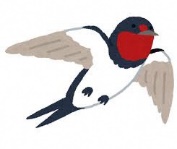 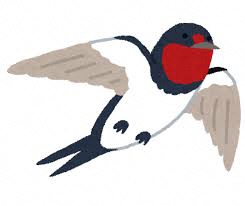 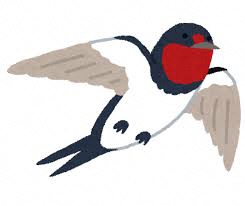 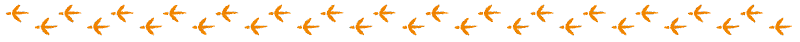 初見日抱卵確認日巣立ち1回目　　　月　　日　　　月　　日　月　　日2回目　月　　日　月　　日名　　前住　　所前橋市　　　　　　町電話番号Email アドレス報告書をメールで受け取り希望の方はご記入ください*大きいサイズのファイル（数MB程度）を受信できるアドレスをご記入ください。住　　所町名だけでも構いません前橋市　　　　　　町　名　　称　　　　　　　　　　　(例　自宅、店の名前など)建物の種類あてはまるもの１つにチェック□戸建て住宅　　□戸建て商店　□ビル　□集合住宅　□川沿い□学校・公共施設　　□倉庫・車庫　□その他(　　　　　　　　　　　　）